What’s Going on in SMHS English Classes – 1st QuarterREADING INTERVENTIONS CLASSES (Greg B.: freshman; Jessica B. 10-12)Combo ofRead180 (freshman only)Achieve3000Supporting regular English class coursework (AR goals, major summatives)Work sample mop-upFRESHMAN PLCPLC Members: Jen McKenzie, Kalin Cross, Greg Bryant, Jessica Bangma, Caroline Campbell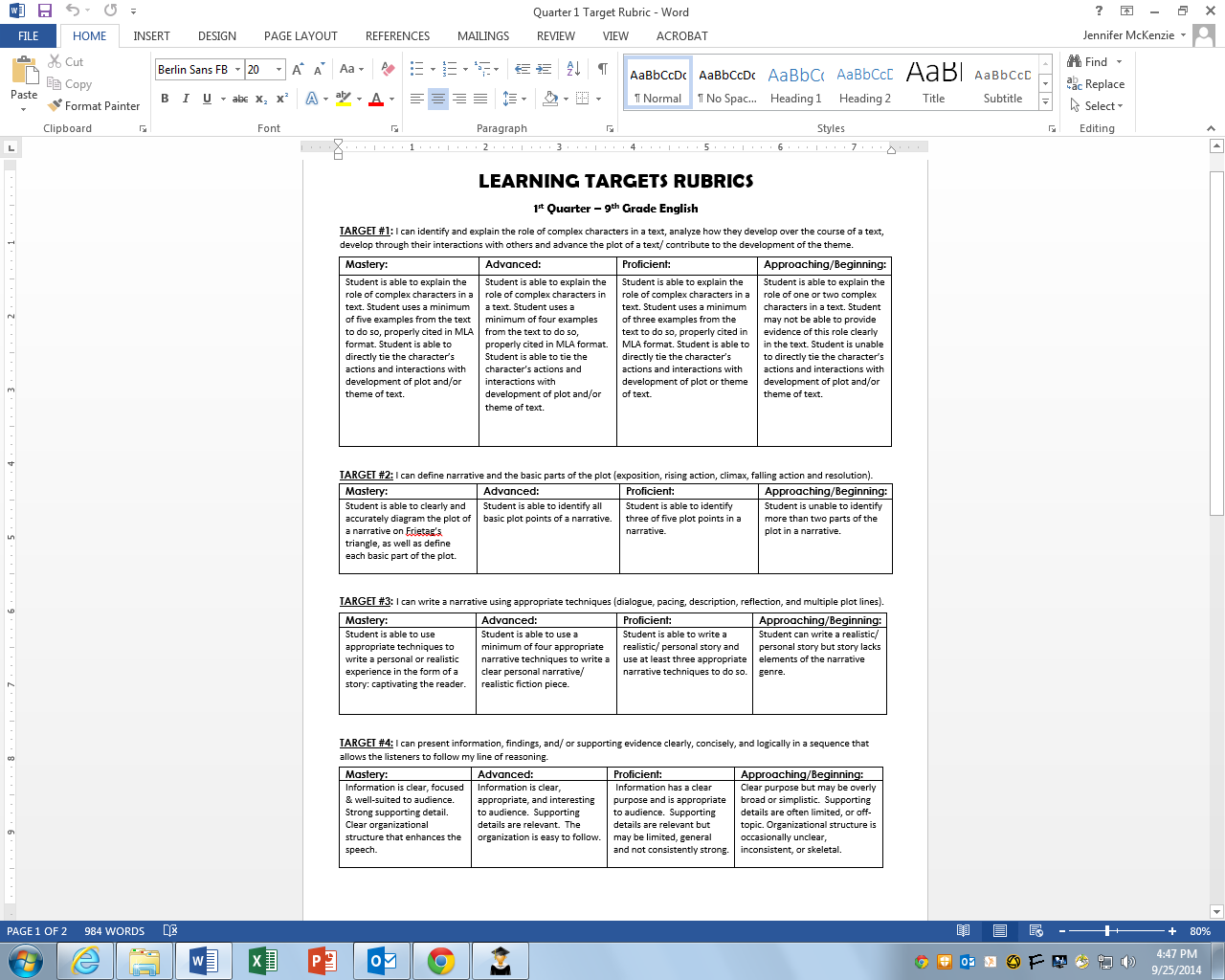 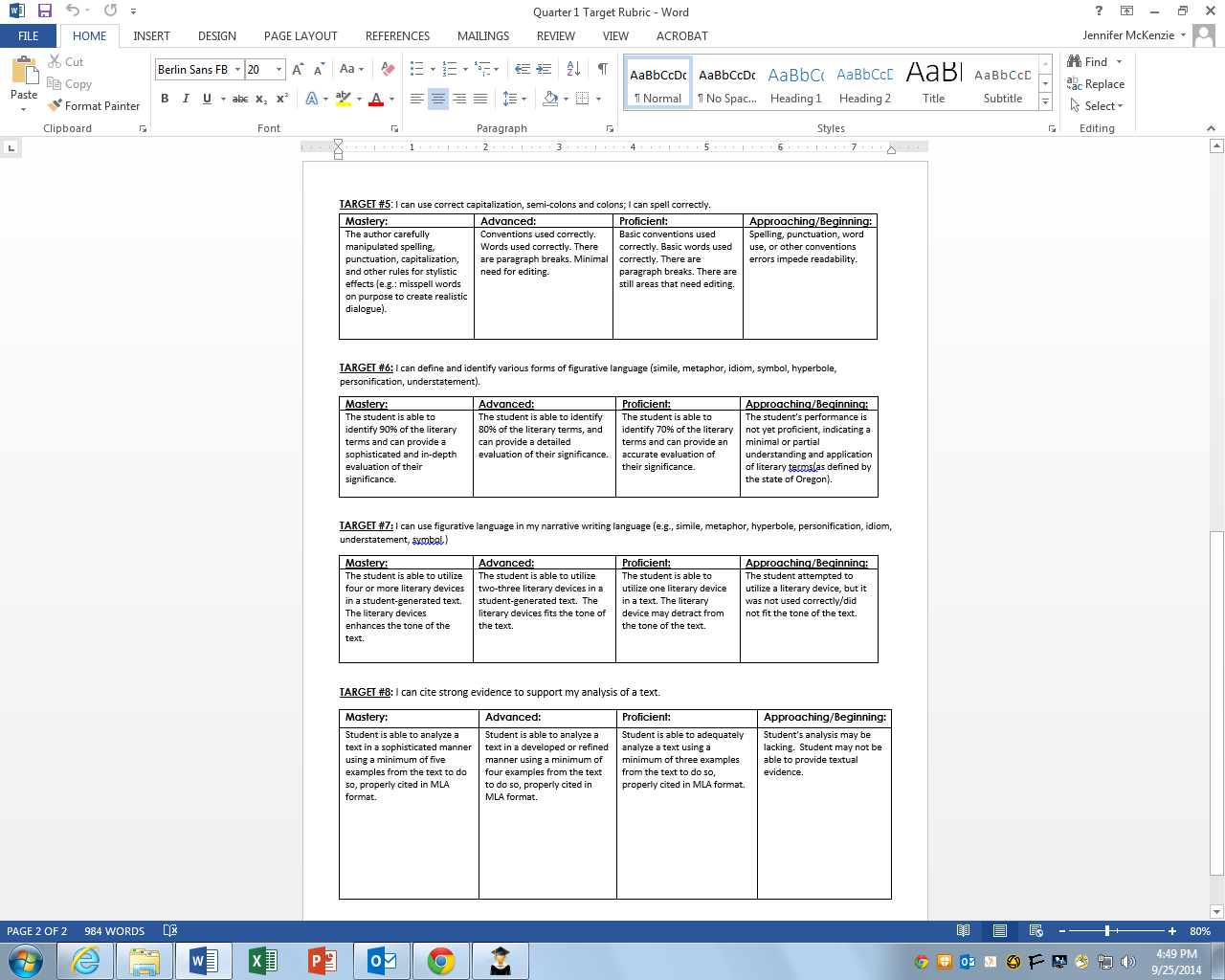 First Quarter Planner 2014-201510 min Library Visit – once a week SOPHOMORE PLCPLC Members: Hector Santiago, Camille Schuler, Jenny Tyrrell, Rachel Allred (also teaches AP prep class), Emily MarshallCollection: One  Common Texts:  Goldfish, Wife’s Story, Texas v. Johnson & Flag EditorialCommon Summatives: Analysis Essay (argumentative writing work sample & performance task B), vocab final (**Common Assessments)Common Formatives: Pretest “The Bike”/Soto analysis, Pretest on academic vocabulary, Analysis Paragraph on Goldfish, Analysis Paragraph on Wife’s Story, Comparative Timed Write Flag Texts (**Common Assessments)ENG 2 Academic Vocab: TADPOLE, analysis, inference, theme, claim, textual evidence, commentary, tone, diction, 1st/2nd/3rd person point of view, connotation, denotation, symbolism, metaphor, simile, personification, run-on, fragment, comma spliceAP PREP Academic Vocab: (list above plus:) 3rd person omniscient point of view, 3rd person limited point of view, syntax, juxtaposition, synecdoche, context, dependent clause, independent clause  Tone Words: (20 from list)Collections Specific Vocab: discriminate, diverse, inhibit, intervene, rational GOLDFISH: poignant, wizened, beleaguered, fluent FLAG BURNING: seminal document, compulsion, implicit, reaffirmation, resilience, orthodoxy, sanctity, dissenters, dogma THE LOTTERY: profusely, perfunctory, petulantly, defiantly JUNIOR PLCPLC Members: Joann Schaeffer, Adam Drew, Rebecca Read (Jenny T. also teaches 1 section of English 3)Collection Three: The Individual and SocietySENIOR PLCPLC Members: Emily Marshall, Kelly Burton, Leslie DavisCollection: 1Quarter 1Formative/SummativeTheme:  Identity Common Text:The House on Mango Street, Honors: I Know Why the Caged Bird SingsPriority Standards / Learning Targets:9.RL.3 Analyze how complex characters develop over the course of a text, interact with other characters, and advance the plot or develop the theme. Target(s): I can identify and explain the role of complex characters in a text, analyze how they develop over the course of a text, develop through their interactions with others and advance the plot of a text/ contribute to the development of the theme.  (R)9.W.3:  Write narratives to develop real or imagined experience or events using effective technique, well-chosen details, and well-structured event sequences.Target(s): I can define narrative and describe the basic parts of the plot (exposition, rising action, climax, falling action and resolution). (K)Target(s):  I can write a narrative using appropriate techniques (dialogue, pacing, description, reflection, and/or multiple plot lines). (P)9.SL.4:  Present information, findings, and supporting evidence clearly, concisely and logically such that listeners can follow the line of reasoning and the organization, development, substance and style are appropriate to purpose, audience, and task. Target(s): I can present information, findings, and/ or supporting evidence clearly, concisely, and logically in a sequence that allows the listeners to follow my line of reasoning.  (P)9.L.2:  Demonstrate command of the conventions of standard English, capitalization, punctuation, and spelling when writing.Target(s): I can use correct capitalization, semi-colons and colons; I can spell correctly. (S)9.L.5: Demonstrate understanding of figurative language, word relationships and nuances in word meanings.Target(s): I can define and identify various forms of figurative language (e.g., simile, metaphor, hyperbole, personification, alliteration, onomatopoeia.) (K)Target(s):  I can use figurative language in my narrative writing language (e.g., simile, metaphor, hyperbole, personification, alliteration, onomatopoeia.) (S)Common Assessment / Work Samples /* LPA:·         SRI- Lexile·         Paragraph Write (SMHS Rubric)·         Baseline 5-Paragraph Write (Narrative LPA Rubric)·         AR Assessment·         Literary Reading Work Sample - Literary Elements Assessment9.RL.3- Mango Comprehension/Analysis Quizes – Timed Writes (F)- Literary Reading Work Sample (S)9.W.3-Story Label Quiz (F)- Paragraph Writes (F)-Baseline 5-paragraph Write (F)-Personal Narrative LPA (S)9.SL.4-Reading Strategy Bookmarks (F)-AR Book talks (F)- End of the Quarter AR Book talk (S)9.L.2-Collections GrammarNotes Lessons (F)- Grammar Assessment (S)-Baseline 5-paragraph Write (F)-Personal Narrative LPA (S)9.L.5-Figurative Language Pre/Post Assessment (F/S)- Mango Comprehension/Analysis Quizes (F)- Literary Reading Work Sample (S)ABC DatesSeptember3, 4, 5Lesson 1Syllabus, behavior.   Set up learning journals.  Check out Collections.  Infused Honors.  Baseline narrative.Lesson 2Lib Orientation8, 9, 10Lesson 3Lab – type baseline narrative (“The First Time”), Google DocsLesson 4Lab – finish typing baseline narrative (“The First Time”), Google Docs, Turn It In 11, 12, 13Lesson 5Read Where the Wild Things Are - library to AR testClass Photos for Open HouseLesson 6Fig Lang & Lit terms Pre-Assessment: Plot - (exposition, rising action, climax, falling action, resolution)Conventions Pre-AssessmentCheck out Mango / Mango intro: video trailer-make predictions,Ch 1-6, wkst16, 17, 18Lesson 7SRILesson 8  (Read)Intro Socratic Seminar /  practice session - discuss Ch 1-6Assign Ch 7-1419, 22, 23Lesson 9 (Speak)Figurative Language slidesAssign BooktalkSocratic Seminar - formativeLesson 10 (Write)Comma slides and assessment (Collections) Timed Write Mango Ch 7-14/pg. 3224, 25, 26Lesson 11Comma homework checkFinish Timed Write Mango Ch 7-14/pg. 32Personal narrative/realistic fiction calibrationLesson 12Heart mapRead Mango – Ch 15-22 / Socratic Seminar prepFig Lang / Plot reviewOctober29, 30, 1Lesson 13 Socratic Seminar Mango 15-22Socratic Seminar - Jeanne Rasmussen/mentee visitingLesson 14Begin Narrative: “The Time I Got In Trouble” (plot), warm upFig Lang / Plot QuizMango - pgs. 58-83/seminar prepMid Quarter2, 3, 6Lesson 15Booktalk/poster examplesSocratic Seminar Mango 23-32, pgs. 58-83Lesson 16Cherished Object quick write (5 senses, blankie :)Mango Timed write #2Finish Mango 84-110 (comprehension test next class)7, 8, 9Lesson 17Mango comprehension test (AR test)Narrative Leads & Meaningful endings minder – one-pager due!)Lesson 18Mango testDialogueIn-class draft LPA10, 13, 14(PSAT 10/15)Lesson 19 (Warm Up: commas & conjunctions/comma splice)Lab Day 1Lesson 20 (Warm Up: spell numbers smaller than 10, semicolons)Lab Day 216, 17, 20Lesson 21 (Warm Up: compund sentences and backwards revise)Lab Day 3Lesson 22Lab Day 4 - Finish  / Print21, 22, 23Lesson 23Pod Grade paper copies in class(make up essays on Chromers!)Lesson 24One-Pager / Book Talk (formative - pod grade and record with iPads)24, 27, 28Lesson 25RWS - Speak Lesson 26RWS - SpeakQ1 Self-Evaluation29, 30, 31Lesson 27Socratic Seminar - Speak RWSSocratic Seminar - Jeanne R. & Peggy S./mentees visitingLesson 28Set up student data foldersReview Turnitin.com feedback / correct errors (conventions make up for students who are failing because of SF/C on narrative essay)Comma Post-assessmentTargetsBaseline DataFormative Assessments**commonSummative Assessments**commonExtend/ Reteach*level ups?*grammarNotes?Data for Analysis/ ComparisonENG 2/AP PREP: I can use TADPOLE as a tool to identify author’s choices.**“The Jacket” pretestTADPOLE worksheet**Vocab FinalENG 2/ AP PREP: I can analyze how an author’s choices (tone, POV, diction, imagery) create a certain effect (mystery, tension, surprise).**“The Jacket” pretest**Goldfish Paragraph**Wife’s Story Paragraph**Comparative Timed Write Flag TextsENG 2/AP PREP: I can determine a theme of a text and analyze how it is shaped and refined by specific details.**“The Jacket” pretest**Analysis Essay (argument WS)ENG 2/AP PREP: I can write an essay with a clear thesis statement and analysis based on textual evidence, while avoiding plot summary.Paragraph writes**Analysis Essay (argument WS)ENG 2: I can write a paragraph with a clear topic sentence, analysis based on textual evidence, and a conclusion that reflects that topic, while avoiding plot summary.**“The Jacket” pretest**Goldfish Paragraph**Wife’s Story Paragraph**Comparative Timed Write Flag TextsAP PREP: (TKAM) I can explain how multiple motivations create complex characters in a text and analyze how authors use complex characters to emphasize a particular theme.3 Timed WritesFinal EssayAP PREP: (AR)  I can select, read and comprehend college level books.LexilesSummer Reading ARTKAM AROverall AR totalEng 2/AP PREP: I can identify and correct sentence fragments, run-on sentences and comma splices.**“The Jacket” pretest**Goldfish Paragraph**Wife’s Story Paragraph**Comparative Timed Write Flag Texts**Analysis Essay (argument WS)GrammarNotes Lessons 1, 2, 3, 20Eng 2/AP PREP: I can avoid first & second person POV in my academic writing (you).**“The Jacket” pretest**Goldfish Paragraph**Comparative Timed Write Flag Texts**Analysis Essay (argument WS)ENG 2/ AP PREP: I can define and apply the terms from the academic vocabulary list.**Pretest (Quizzle?)**Final ExamEng 2: I can read a book within the AR system and explain details of character developments and overall plot contained in the storyLexilesTargetsBaseline DataFormative AssessmentsSummative Assessments*note work samples where applicableExtend/ Reteach*level ups?*grammarNotes?Data for Analysis/ ComparisonI can cite textual evidence and determine themes of a text.This I Believe Prompts and Example EssaysJournalsClose ReadingChosen texts whole class exercises around text evidence and theme.Collections:Whitman’s “Song of Myself”


Close Reader: pages 37-42Added intensity and contrast with Hughes “I Too Hear America Sing”Analyzing theme and incorporating textual evidence worksheet for chosen essays.This I Believe Essay Writing GuideI can analyze how an author’s choices concerning how to structure specific parts of a text contribute to its overall meaning as well as its aesthetic impact.Small group discussions around structure.Socratic SeminarPractice exercise with chosen texts: Malcolm X’s “Coming to an Awareness of Language” and Sherman Alexie’s “Joys of Reading and Writing: Superman and Me”Collections short stories/texts:

“Self-Reliance”

“The Minister’s Black Veil”

“The Pit and the Pendulum”Adding DRAPES Research to our Narrative Writing:DialogueRhetorical QuestionsAnecdotesPersonal ExperienceExamplesStatisticsThis I Believe Essay/ Narrative and SynthesisI can interpret figures of speech, figurative language and literary details.Pretest after taking class notes on figures of speech, figurative language and literary details.Pretest for figures of speech, figurative language and literary detailsEmily Dickinson: “Tell the Truth but Tell it Slant”and“Much Madness is Divinest Sense”Level up/grammar notes in Collections Teacher worksheetsFigurative language, figures of speech, literary details pre-tests and worksheets.I can analyze a case in which grasping point of view requires distinguishing what is directly stated in a text from what is really meant.What does it say, what does it mean debate.Close Reading ActivityJournals for Socratic SeminarAnalysis Debates: Theme: The Individual and SocietyTechnology and School/Standards and ExpectationsSynthesis Essay on Socratic SeminarTheme: The Individual and SocietyOffice hours level up group sessions.

Struggling student office hours group sessions

Class reviews Close Reading assignments and anchor text assignmentsI can read and comprehend a piece of literatureOAKS ScoreLexile LevelAR TestLexile challenge or encourage students to read higher lexile level or more challenging books.TargetsBaseline DataFormative AssessmentsSummative Assessments*note work samples where applicableTeach/Extend/ Reteach*level ups?*grammarNotes?Data for Analysis/ ComparisonWriting (Ideas and Content): I can write a college essay that focuses on narrative techniques with strong ideas and relevant supporting details. Descriptive paragraphCollege/Narrative  Essay #1; choose from 3 prompts; 350 wordsDescriptive paragraphCollege/Narrative Essay #1; choose from 3 prompts; 350 wordsTexts: Grit videos, MLK Blueprint ArticleNarrative/College Essay #2Character development visualizationBrainstorming and journal promptsStrong 1st person voiceRevise and editCollege Essay #2Writing (Organization): I can organize a college essay that includes narrative structure: compelling introduction, organized body paragraphs,  appropriate transitions, and insightful conclusion. Descriptive paragraphCollege/Narrative Essay #1; choose from 3 prompts; 350 words  Descriptive paragraph  College/Narrative Essay #1; choose from 3 prompts; 350 wordsNarrative/College Essay #2Paragraph structure: topic sentence, concrete details, analysis, concluding sentence.Story structureEffective transitions and transition statementsRevise and editCollege Essay #2Writing (Conventions): I can demonstrate control of standard writing conventions in punctuation, spelling, and capitalization. Descriptive paragraphCollege/Narrative Essay #1; choose from 3 prompts; 350 words  Descriptive paragraph  College/Narrative Essay #1; choose from 3 prompts; 350 wordsNarrative/College Essay #2DialogueComma splicesPunctuation: commas, dashes, semi-colons, colons, ellipsis, Revise and editCollege Essay #2Writing (Sentence Fluency): I can vary sentence length and demonstrate consistent control over: simple, complex, and compound sentence structures.Descriptive paragraphCollege/Narrative Essay #1; choose from 3 prompts; 350 wordsDescriptive paragraphCollege/Narrative Essay #1; choose from 3 prompts; 350 wordsNarrative/College Essay #2Simple, compound, and complex sentences.Fragments, subjects and predicatesSentence framesRevise and editNarrative/College Essay #2Writing (formatting): I can format my writing according to MLA standards with appropriate spacing, heading, title, margins, font, etc.Descriptive paragraphCollege/Narrative Essay #1; choose from 3 prompts; 350 wordsDescriptive paragraphCollege/Narrative Essay #1; choose from 3 prompts; 350 wordsNarrative/College Essay #2How to insert header proceduresProper spacing on paragraphsOrganizationAll things formattingRevise and editNarrative/College Essay #2Reading Info Text (analyze): I can analyze the structure of an argument and use evidence to create my own claims.Pre-test: what are the basic componenets of an argument? Claim, reasons, evidence, counterclaim.CREATE PRE-TEST FOR THE NEXT 4 TARGETSPargraph writes as Exit Tickets in response to specific prompts about ALL collections texts.  (students label each part of their argument paragraph)“Smart Kids” “A Right to Choose Single-Sex Education”Argumentative ParagraphClose reading strategiesPractice “for” or “against” paragraph and discussion for starters (1. Oreos are the greatest cookie ever made, 2. Assault weapons should be banned)Argumentative ParagraphReading Info. Text (comprehension): I can comprehend central ideas and integrate and evaluate information.Reading notes from Single Sex Ed and Smart KidsMarita’s Bargain Book Work (page 16) Socratic Seminar Prep Notes #1Compare and Contrast EssayVisuals of Achievement GapVisuals of the BronxOpening clip from the NewsroomSocratic Seminar Prep Notes #1Compare and Contrast EssayReading Info. Text (analyze): I can refer to specific ideas, individuals, examples or data to analyze nonfiction text. Reading notes from Marita’s Bargain.Kewauna’s Ambition Close Reader Book Work Socratic Seminar Prep Notes #1Compare and Contrast EssayParagraph WritesPractice Seminar: Should we eliminate Summer Break? Is KIPP Academy too demanding?Socratic Seminar Prep Notes #1Compare and Contrast EssayReading Info Text (Interpret): I can locate textual evidence to identify inferences and interpret non-fiction texts. Reading notes from previous texts.All Collections and Close Reader TextsDon’t Eat Fortune’s CookieSocratic Seminar #1 Prep NotesCompare and Contrast EssayParagraph writesPractice seminar: Do you agree that luck is the main source of success? Luck or hard work?Socratic Seminar #1 Prep NotesCompare and Contrast EssaySpeaking and Listening (civility): I can be respectful during seminar and listen intently to connect and build on others’ thoughts.Practice discussionPractice DiscussionSocratic Seminar #1Example videos of actual seminarsSocratic Seminar #1Speaking and LIstening (discussion skills): I can participate in a socratic seminar while still being aware of “air time” and including all participants in the discussion.Practice discussionPractice discussionSocratic SeminarExample videos of actual seminarsSocratic SeminarSpeaking and Listening (Text Evidence and Analysis): I can support my interpretation with textual evidence using insightful and organized thinking.Practice discussionPractice discussionSocratic SeminarExample videos of actual seminarsSocratic SeminarIndependent Reading: I can apply close reading strategies to comprehend a grade level text independently.Collections Texts Book Work/NotesCollections Texts Book Work/NotesBook ProjectBook reportWrite own AR TestUse direct quotes for MasterBook ProjectBook reportWrite own AR TestReading Literary Text (comprehension): I can comprehend central ideas and integrate and evaluate information in a fiction text.Reading notes from Previous Collections Texts Book Work A Walk to the Jetty Book Work/Notes“Next Term We’ll Mash You” book work/notes“The Road Not Taken” annotations and interpretationSocratic Seminar Prep Notes #2Compare and Contrast EssayReunion: Reading Work Sample (literary)Independent Book ProjectJournal Prompts (list 5 memories you will take with you when you leave south/Medford; list 5 memories or things you won’t miss)Socratic Seminar Prep Notes #2Compare and Contrast EssayReunion: Reading Work Sample (literary)Independent Book ProjectReading Literary Text (analyze): I can refer to specific ideas, individuals, examples or data to analyze fiction text. Reading notes from Previous Collections Texts Book Work Kewauna’s Ambition Close Reader Book Work/notes“Next Term We’ll Mash You” book work/notes“The Road Not Taken” annotations and interpretationSocratic Seminar Prep Notes #2Compare and Contrast EssayReunion: Reading Work Sample (literary)Independent Reading Project		Terms for in-depth analysis: syntax, tone, inferences, juxtaposition, connotation, denotation, rhetoricSocratic Seminar Prep Notes #2Compare and Contrast EssayReunion: Reading Work Sample (literary)Independent Reading ProjectReading Literary Text (Interpret): I can locate textual evidence to identify inferences and interpret fiction texts. Reading notes from previous texts.Kewauna’s Ambition Close Reader Book Work/notes“Next Term We’ll Mash You” book work/notes“The Road Not Taken” annotations and interpretationSocratic Seminar #2 Prep NotesCompare and Contrast EssayReunion: Reading Work Sample (literary) Independent Reading ProjectTerms for in-depth analysis and interpretation: syntax, tone, inferences, juxtaposition, connotation, denotation, rhetoricSocratic Seminar #2 Prep NotesCompare and Contrast EssayReunion: Reading Work Sample (literary) Independent Reading Project